COMITE DEPARTEMENTAL D’EQUITATION DE LA VIENNE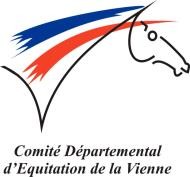 STAGE  Gestion du Stress et Préparation MentaleDans le cadre du soutien aux cavaliers et enseignants, le CDE 86 met en place  deux week-ends de stage qui se dérouleront:14 et 15 décembre 2019  et  25 et 26 janvier 2020Centre Équestre Grand Poitiers1 route de Chauvigny – 86550 MIGNALOUX BEAUVOIRCe stage a pour objectif d’apporter des solutions concrètes  aux cavaliers de compétitions, aux enseignants et aux parents qui souhaitent améliorer leurs performances mais également aux personnes non compétiteurs qui ont des appréhensions au sens large liées à la pratique équestre ou aux passages d’examens (galop/scolaires…).En cas de demandes en surnombre une priorité sera donnée aux cavaliers de compétitions.Intervenant : Maxime ChataignerAthlète de haut niveau en Short Track, membre de l’équipe de France, 2 titres de Champion du Mondeet 1 titre de Champion d’Europe, 3 sélections aux jeux olympiques.Formation : Expert Préparation Mentale auprès de la Fédération Française d’EquitationDU Coaching et Performance Mentale – UFR STAPS DijonBrevet d’état d’éducateur sportif spécialisé niveau 1 et 2 – UFR STAPS 
Le nombre de stagiaires  est limité à 25. Il est préférable de participer aux deux journées sur un même week-endAttention Annulation en cas de stage incomplet.Organisation du stage : Travail par groupe en salle 2 heures le samedi et 2 h le dimanche  Tarif d’inscription : 60€ le week end (chèque à l’ordre du CDE 86) Repas	Possibilité sur place, non compris / renseignements et informations par télRenseignement au 06 82 71 91 90 ou 05 49 03 03 31NE SERONT PRISES EN COMPTE QUE LES INSCRIPTIONS ACCOMPAGNÉES DE LEUR RÈGLEMENT ET DANS L’ORDRE DE RÉCEPTION, COUPON INSCRIPTIONA retourner avec votre règlement à :Nicolas LAMY – 50 rue de Bignoux– 86800 LAVOUX - Courriel nicolas.lamy86@gmail.comParticipation  le WE du : 14 et 15/12/19, 60€:    	Et/ou du : 25 et 26/01/20,  60€:   Clôture des inscriptions 1er décembre et le 10 janvier 2020Club d’affiliation ……………………………  Téléphone …….…………. Mail …….………….Nom/Prénom …………………………………………………..N° licence FFE………………………………... Mail : ……………………………………… Tél : ………………………………………Ci-joint Chèque de ……….€ à l’ordre du CDE 86CDE 86 - Association Loi 1901 – Président Nicolas JARRY – Vaumoret – 86000 POITIERSCourriel secretariat@cde86.fr Site Internet www.cde86.fr